Name: …                                                                                                    Surname: …                      Home Schooling 37 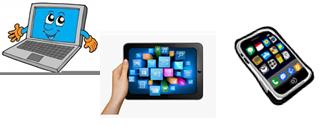 1 Listen to eight sentences. Write the past participle you hear in each sentence. Click here: https://bit.ly/2ApL0rr 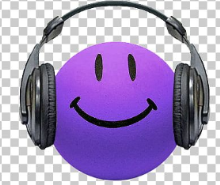 started…………………2 Complete the sentences with the past simple or present perfect form of the verbs in brackets.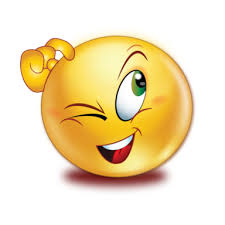 1 Karen’s excited about buying a skateboard. She … (want) one for a long time.2 Luke … (have) a difficult time when he was at his old school.3 I … (not see) Sophie today at all. Do you know where she is?4 James … (annoy) Tom and they ‘re not talking to each other now.5 We … (be) bored yesterday because we didn’t have anything to do.6 I’m not going to enter the 100 m race. I … (not do) enough training for it.7 Unfortunately, they … (not win) the game last week.8 He … (break) his leg, so he can’t play next week.9 Eric … (be) in our team since January. He’s one of our best players.10 Amanda … (come) third in the swimming competition on Saturday.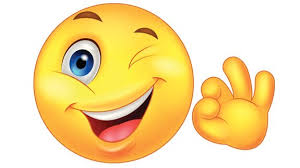 3 Read the blog post and for each question, write the correct answer. Write one word for each gap.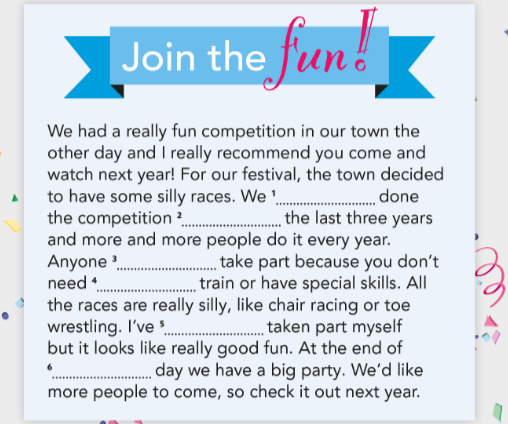 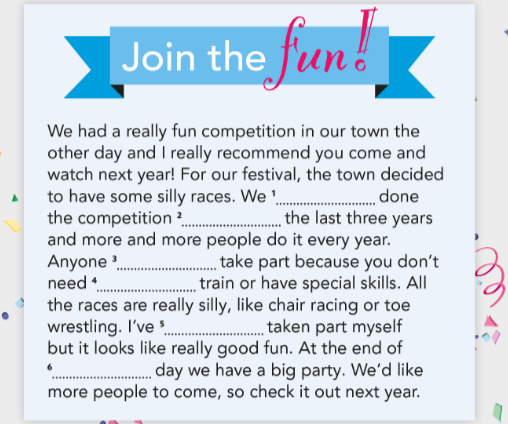 CLICK AND WORK ONLINE: https://forms.gle/gRDhKTgA14ioSRLx8PLEASE PRESS “SUBMIT/SEND” AT THE END OF YOUR ONLINE WORKPOR FAVOR PRESIONAR “ENVIAR” AL FINAL DEL TRABAJO EN LÍNEA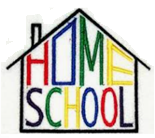 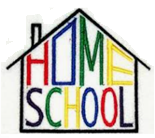 